上投摩根货币市场基金2021年第2季度报告2021年6月30日基金管理人：上投摩根基金管理有限公司基金托管人：中国建设银行股份有限公司报告送出日期：二〇二一年七月二十一日§1  重要提示基金管理人的董事会及董事保证本报告所载资料不存在虚假记载、误导性陈述或重大遗漏，并对其内容的真实性、准确性和完整性承担个别及连带责任。 基金托管人中国建设银行股份有限公司根据本基金合同规定，于2021年7月20日复核了本报告中的财务指标、净值表现和投资组合报告等内容，保证复核内容不存在虚假记载、误导性陈述或者重大遗漏。 基金管理人承诺以诚实信用、勤勉尽责的原则管理和运用基金资产，但不保证基金一定盈利。 基金的过往业绩并不代表其未来表现。投资有风险，投资者在作出投资决策前应仔细阅读本基金的招募说明书。 本报告中财务资料未经审计。本报告期自2021年4月1日起至6月30日止。§2  基金产品概况§3  主要财务指标和基金净值表现3.1 主要财务指标                                                     单位：人民币元注：本期已实现收益指基金本期利息收入、投资收益、其他收入（不含公允价值变动收益）扣除相关费用后的余额，本期利润为本期已实现收益加上本期公允价值变动收益，由于货币市场基金采用摊余成本法核算，因此，公允价值变动收益为零，本期已实现收益和本期利润的金额相等。上述基金业绩指标不包括交易基金的各项费用（例如基金转换费等），计入费用后实际收益水平要低于所列数字。3.2 基金净值表现3.2.1 本报告期基金份额净值收益率及其与同期业绩比较基准收益率的比较1、上投摩根货币A:2、上投摩根货币B：注：本基金收益分配按月结转份额。3.2.2自基金合同生效以来基金累计净值收益率变动及其与同期业绩比较基准收益率变动的比较上投摩根货币市场基金累计净值收益率与业绩比较基准收益率历史走势对比图(2005年4月13日至2021年6月30日)上投摩根货币A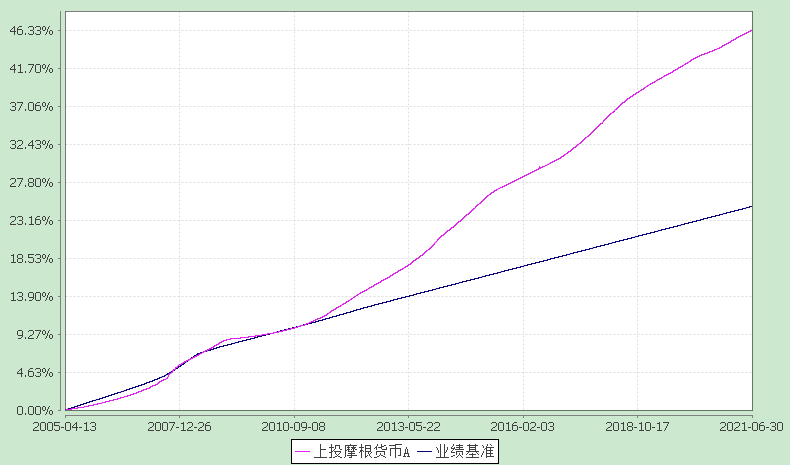 上投摩根货币B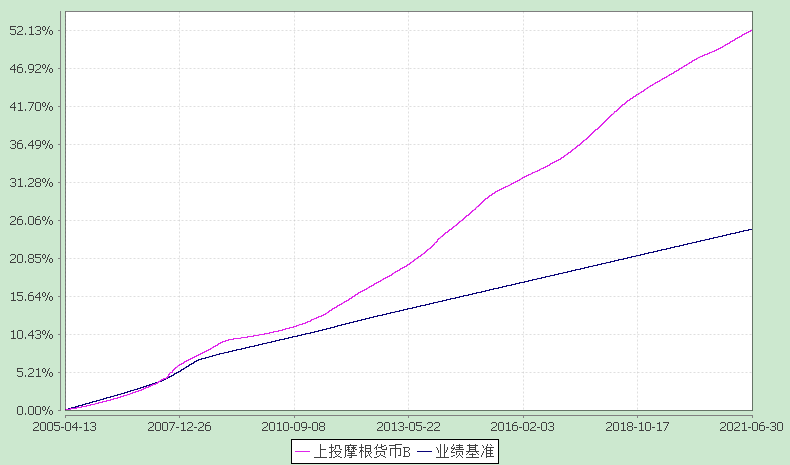 注：按照基金合同的约定，本基金自基金合同生效日起不超过三个月内完成建仓。截止2005年07月13日，本基金已根据基金合同完成建仓且资产配置比例符合本基金基金合同规定。本基金合同生效日为2005年04月13日。 图示的时间段为合同生效日至本报告期末。§4  管理人报告4.1 基金经理（或基金经理小组）简介注：1. 任职日期和离任日期均指根据公司决定确定的聘任日期和解聘日期。2. 证券从业的含义遵从行业协会《证券业从业人员资格管理办法》的相关规定。4.2管理人对报告期内本基金运作遵规守信情况的说明在本报告期内，基金管理人不存在损害基金份额持有人利益的行为，勤勉尽责地为基金份额持有人谋求利益。基金管理人遵守了《证券投资基金法》及其他有关法律法规、《上投摩根货币市场基金基金合同》的规定。基金经理对个股和投资组合的比例遵循了投资决策委员会的授权限制，基金投资比例符合基金合同和法律法规的要求。4.3 公平交易专项说明4.3.1 公平交易制度的执行情况报告期内，本公司继续贯彻落实《证券投资基金管理公司公平交易制度指导意见》等相关法律法规和公司内部公平交易流程的各项要求，严格规范境内上市股票、债券的一级市场申购和二级市场交易等活动，通过系统和人工相结合的方式进行交易执行和监控分析，以确保本公司管理的不同投资组合在授权、研究分析、投资决策、交易执行、业绩评估等投资管理活动相关的环节均得到公平对待。对于交易所市场投资活动，本公司执行集中交易制度，确保不同投资组合在买卖同一证券时，按照时间优先、比例分配的原则在各投资组合间公平分配交易量；对于银行间市场投资活动，本公司通过对手库控制和交易室询价机制，严格防范对手风险并检查价格公允性；对于申购投资行为，本公司遵循价格优先、比例分配的原则，根据事前独立申报的价格和数量对交易结果进行公平分配。报告期内，通过对不同投资组合之间的收益率差异比较、对同向交易和反向交易的交易时机和交易价差监控分析，未发现整体公平交易执行出现异常的情况。4.3.2 异常交易行为的专项说明报告期内，通过对交易价格、交易时间、交易方向等的分析，未发现有可能导致不公平交易和利益输送的异常交易行为。所有投资组合参与的交易所公开竞价同日反向交易成交较少的单边交易量超过该证券当日成交量的5%的情形：无。4.4 报告期内基金的投资策略和业绩表现说明4.4.1报告期内基金投资策略和运作分析2021年二季度，国民经济延续稳定恢复发展的态势。5月规模以上工业增加值同比实际增长8.8%，比2019年同期增长13.6%，两年平均增长6.6%。从环比看，5月份，规模以上工业增加值比上月增长0.52%。金融数据方面，5月份新增人民币贷款1.5万亿元，新增社融1.92万亿元，月末社融存量增速下行至11%左右。5月末，M2同比增速较上月末小幅回升0.2个百分点至8.3%，略高于市场预期。社融增速下滑及M2增速低位运行都表明，货币供应量增速正在向潜在名义GDP增速靠拢，也符合今年实现稳定宏观杠杆率的要求。5月份CPI同比上涨1.3%，主要受上年同期基数升高的影响，PPI同比上涨9%，国际大宗商品价格上行是主要因素。货币市场方面，二季度货币市场总体较为平稳，银行间7天质押式回购利率（DR007）基本围绕2.20%波动。央行对于每月中旬到期的MLF都进行了等额续作，基本符合市场的预期。而每日的公开市场操作上，央行基本也是每日100亿元的7天逆回购操作。在6月末最后一周，为维护半年末资金面的平稳，央行将每日7天逆回购的投放量提升至300亿元，体现了央行“稳字当头”的政策思路。本基金二季度在以安全性和流动性为主的前提下，在货币市场利率阶段性反弹时适度增加配置力度，拉长组合久期，力争提升组合的收益率。日常管理中，我们合理安排组合流动性资产的到期分布，同时密切关注各时期客户申购赎回情况，全方位做好流动性管理。展望三季度，地方债的供给节奏仍将是后续资金面的主要扰动因素，预计央行也将会适时进行公开市场操作予以配合。总体来看，三季度货币政策仍将保持连续性、稳定性、可持续性。本基金将继续确保安全性的提前下，做好流动性管理，同时择机进行配置，努力为投资者争取更好的收益。4.4.2报告期内基金的业绩表现本报告期本基金A类和B类的净值收益率分别为0.4655%和0.5256%，同期业绩比较基准收益率为0.3366%。4.5报告期内基金持有人数或基金资产净值预警说明无。§5  投资组合报告5.1 报告期末基金资产组合情况5.2 报告期债券回购融资情况债券正回购的资金余额超过基金资产净值的20％的说明在本报告期内本货币市场基金债券正回购的资金余额未超过资产净值的20%。5.3 基金投资组合平均剩余期限5.3.1 投资组合平均剩余期限基本情况报告期内投资组合平均剩余期限超过120天情况说明在本报告期内本基金未出现投资组合平均剩余期限超过120天的情况。5.3.2 报告期末投资组合平均剩余期限分布比例5.4报告期内投资组合平均剩余存续期超过240天情况说明在本报告期内本基金未出现投资组合平均剩余存续期超过240天的情况。5.5 报告期末按债券品种分类的债券投资组合5.6 报告期末按摊余成本占基金资产净值比例大小排名的前十名债券投资明细5.7“影子定价”与“摊余成本法”确定的基金资产净值的偏离报告期内负偏离度的绝对值达到0.25%情况说明本报告期未发生负偏离度的绝对值达到0.25%的情况。报告期内正偏离度的绝对值达到0.5%情况说明本报告期未发生正偏离度的绝对值达到0.5%的情况。5.8报告期末按摊余成本占基金资产净值比例大小排名的前十名资产支持证券投资明细本基金本报告期末未持有资产支持证券。5.9 投资组合报告附注5.9.1基金计价方法说明本基金估值采用摊余成本法，即估值对象以买入成本列示，按票面利率或商定利率并考虑其买入时的溢价与折价，在其剩余期限内按实际利率法摊销，每日计提收益。本基金不采用市场利率和上市交易的债券和票据的市价计算基金资产净值。5.9.2本基金投资的前十名证券的发行主体本期没有出现被监管部门立案调查，或在报告编制日前一年内受到公开谴责、处罚的情形。5.9.3其他各项资产构成5.9.4投资组合报告附注的其他文字描述部分因四舍五入原因，投资组合报告中市值占净值比例的分项之和与合计可能存在尾差。基金份额持有人如欲了解本基金投资组合的其他相关信息，可联系本基金管理人，在履行相关程序后获取。§6  开放式基金份额变动单位：份§7  基金管理人运用固有资金投资本基金交易明细无。§8  备查文件目录8.1 备查文件目录1.中国证监会批准上投摩根货币市场基金设立的文件；2. 《上投摩根货币市场基金基金合同》；3. 《上投摩根货币市场基金基金托管协议》；4. 《上投摩根基金管理有限公司开放式基金业务规则》；5.  基金管理人业务资格批件、营业执照；6.   基金托管人业务资格批件、营业执照。8.2 存放地点基金管理人或基金托管人处。8.3 查阅方式投资者可在营业时间免费查阅，也可按工本费购买复印件。上投摩根基金管理有限公司二〇二一年七月二十一日基金简称上投摩根货币上投摩根货币基金主代码370010370010基金运作方式契约型开放式契约型开放式基金合同生效日2005年4月13日2005年4月13日报告期末基金份额总额82,606,831,648.11份82,606,831,648.11份投资目标通过合理的资产选择，在有效控制投资风险和保持较高流动性的前提下，为投资者提供资金的流动性储备，进一步优化现金管理，并力求获得高于业绩比较基准的稳定回报。通过合理的资产选择，在有效控制投资风险和保持较高流动性的前提下，为投资者提供资金的流动性储备，进一步优化现金管理，并力求获得高于业绩比较基准的稳定回报。投资策略本基金投资管理将充分运用收益率策略与估值策略相结合的方法，对各类可投资资产进行合理的配置和选择。投资策略首先审慎考虑各类资产的收益性、流动性及风险性特征，在风险与收益的配比中，力求将各类风险降到最低，并在控制投资组合良好流动性的基础上为投资者获取稳定的收益。利率预期策略：市场利率因应景气循环、季节因素或货币政策变动而产生波动，本基金将首先根据对国内外经济形势的预测，分析市场投资环境的变化趋势，重点关注利率趋势变化；其次，在判断利率变动趋势时，我们将重点考虑货币供给的预期效应( Money-supply Expectations Effect)、通货膨胀与费雪效应(Fisher Effect)以及资金流量变化(Flow of Funds)等，全面分析宏观经济、货币政策与财政政策、债券市场政策趋势、物价水平变化趋势等因素，对利率走势形成合理预期，从而做出各类资产配置的决策。估值策略：建立不同品种的收益率曲线预测模型，并通过这些模型进行估值，确定价格中枢的变动趋势。根据收益率、流动性、风险匹配原则以及债券的估值原则构建投资组合，合理选择不同市场中有投资价值的券种，并根据投资环境的变化相机调整。久期管理：久期作为衡量债券利率风险的指标，反映了债券价格对收益率变动的敏感度。本基金努力把握久期与债券价格波动之间的量化关系，根据未来利率变化预期，以久期和收益率变化评估为核心。通过久期管理，合理配置投资品种。在预期利率下降时适度加大久期，在预期利率上升时适度缩小久期。流动性管理：由于货币市场基金要保持高流动性的特性，本基金会紧密关注申购/赎回现金流情况、季节性资金流动、日历效应等，建立组合流动性预警指标，实现对基金资产的结构化管理，并结合持续性投资的方法，将回购/债券到期日进行均衡等量配置，以确保基金资产的整体变现能力。随着国内货币市场的进一步发展，以及今后相关法律法规允许本基金可投资的金融工具出现时，本基金将予以深入分析并加以审慎评估，在符合本基金投资目标的前提下适时调整本基金投资对象。本基金投资管理将充分运用收益率策略与估值策略相结合的方法，对各类可投资资产进行合理的配置和选择。投资策略首先审慎考虑各类资产的收益性、流动性及风险性特征，在风险与收益的配比中，力求将各类风险降到最低，并在控制投资组合良好流动性的基础上为投资者获取稳定的收益。利率预期策略：市场利率因应景气循环、季节因素或货币政策变动而产生波动，本基金将首先根据对国内外经济形势的预测，分析市场投资环境的变化趋势，重点关注利率趋势变化；其次，在判断利率变动趋势时，我们将重点考虑货币供给的预期效应( Money-supply Expectations Effect)、通货膨胀与费雪效应(Fisher Effect)以及资金流量变化(Flow of Funds)等，全面分析宏观经济、货币政策与财政政策、债券市场政策趋势、物价水平变化趋势等因素，对利率走势形成合理预期，从而做出各类资产配置的决策。估值策略：建立不同品种的收益率曲线预测模型，并通过这些模型进行估值，确定价格中枢的变动趋势。根据收益率、流动性、风险匹配原则以及债券的估值原则构建投资组合，合理选择不同市场中有投资价值的券种，并根据投资环境的变化相机调整。久期管理：久期作为衡量债券利率风险的指标，反映了债券价格对收益率变动的敏感度。本基金努力把握久期与债券价格波动之间的量化关系，根据未来利率变化预期，以久期和收益率变化评估为核心。通过久期管理，合理配置投资品种。在预期利率下降时适度加大久期，在预期利率上升时适度缩小久期。流动性管理：由于货币市场基金要保持高流动性的特性，本基金会紧密关注申购/赎回现金流情况、季节性资金流动、日历效应等，建立组合流动性预警指标，实现对基金资产的结构化管理，并结合持续性投资的方法，将回购/债券到期日进行均衡等量配置，以确保基金资产的整体变现能力。随着国内货币市场的进一步发展，以及今后相关法律法规允许本基金可投资的金融工具出现时，本基金将予以深入分析并加以审慎评估，在符合本基金投资目标的前提下适时调整本基金投资对象。业绩比较基准本基金业绩比较基准为同期七天通知存款利率（税后）。本基金业绩比较基准为同期七天通知存款利率（税后）。风险收益特征本基金属于证券投资基金中高流动性、低风险品种，其预期风险和预期收益率都低于股票基金、债券基金和混合基金。根据2017年7月1日施行的《证券期货投资者适当性管理办法》，基金管理人和相关销售机构已对本基金重新进行风险评级，风险评级行为不改变本基金的实质性风险收益特征，但由于风险等级分类标准的变化，本基金的风险等级表述可能有相应变化，具体风险评级结果应以基金管理人和销售机构提供的评级结果为准。本基金属于证券投资基金中高流动性、低风险品种，其预期风险和预期收益率都低于股票基金、债券基金和混合基金。根据2017年7月1日施行的《证券期货投资者适当性管理办法》，基金管理人和相关销售机构已对本基金重新进行风险评级，风险评级行为不改变本基金的实质性风险收益特征，但由于风险等级分类标准的变化，本基金的风险等级表述可能有相应变化，具体风险评级结果应以基金管理人和销售机构提供的评级结果为准。基金管理人上投摩根基金管理有限公司上投摩根基金管理有限公司基金托管人中国建设银行股份有限公司中国建设银行股份有限公司下属分级基金的基金简称上投摩根货币A上投摩根货币B下属分级基金的交易代码370010370010报告期末下属分级基金的份额总额52,596,262.42份82,554,235,385.69份主要财务指标报告期(2021年4月1日-2021年6月30日)报告期(2021年4月1日-2021年6月30日)主要财务指标上投摩根货币A上投摩根货币B1.本期已实现收益231,447.42499,659,291.332.本期利润231,447.42499,659,291.333.期末基金资产净值52,596,262.4282,554,235,385.69阶段净值收益率①净值收益率标准差②业绩比较基准收益率③业绩比较基准收益率标准差④①-③②-④过去三个月0.4655%0.0004%0.3366%0.0000%0.1289%0.0004%过去六个月0.9629%0.0006%0.6695%0.0000%0.2934%0.0006%过去一年1.8793%0.0007%1.3481%0.0000%0.5312%0.0007%过去三年6.3127%0.0011%4.0500%0.0000%2.2627%0.0011%过去五年13.0252%0.0021%6.7481%0.0000%6.2771%0.0021%自基金合同生效起至今46.3340%0.0033%24.8199%0.0013%21.5141%0.0020%阶段净值收益率①净值收益率标准差②业绩比较基准收益率③业绩比较基准收益率标准差④①-③②-④过去三个月0.5256%0.0004%0.3366%0.0000%0.1890%0.0004%过去六个月1.0831%0.0006%0.6695%0.0000%0.4136%0.0006%过去一年2.1237%0.0007%1.3481%0.0000%0.7756%0.0007%过去三年7.0801%0.0011%4.0500%0.0000%3.0301%0.0011%过去五年14.3875%0.0021%6.7481%0.0000%7.6394%0.0021%自基金合同生效起至今52.1325%0.0033%24.8199%0.0013%27.3126%0.0020%姓名职务任本基金的基金经理期限任本基金的基金经理期限证券从业年限说明姓名职务任职日期离任日期证券从业年限说明孟晨波本基金基金经理、总经理助理、货币市场投资部总监2009-09-17-16年（金融领域从业经验26年）孟晨波女士，经济学学士，历任荷兰银行上海分行资金部高级交易员，星展银行上海分行资金部经理，比利时富通银行上海分行资金部联席董事，花旗银行（中国）有限公司金融市场部副总监。2009年5月起加入上投摩根基金管理有限公司，先后担任固定收益部总监，总经理助理/货币市场投资部总监兼资深基金经理，自2009年9月起任上投摩根货币市场基金基金经理，2014年8月至2018年11月担任上投摩根现金管理货币市场基金基金经理，自2014年11月起担任上投摩根天添宝货币市场基金基金经理，2014年11月至2017年8月同时担任上投摩根天添盈货币市场基金基金经理。鞠婷本基金基金经理2020-03-20-15年鞠婷女士，1997年7月至2001年5月在中国建设银行第一支行担任助理经济师，2006年3月至2014年10月在瑞穗银行总行担任总经理助理。自2014年10月起加入上投摩根基金管理有限公司，先后担任我公司货币市场投资部基金经理助理、基金经理、高级基金经理，2015年7月至2018年11月担任上投摩根现金管理货币市场基金基金经理，自2016年5月起担任上投摩根天添盈货币市场基金和上投摩根天添宝货币市场基金基金经理，自2020年3月起同时担任上投摩根货币市场基金基金经理。忻佳华本基金基金经理2020-08-07-8年上海交通大学机械工程及自动化/国际经济与贸易学士。忻佳华先生自2007年7月至2013年3月在中国建设银行股份有限公司上海市分行担任个人客户经理；自2013年3月至2020年6月在上海农村商业银行股份有限公司担任投资交易岗；自2020年6月起加入上投摩根基金管理有限公司，历任货币市场投资部基金经理助理、基金经理，自2020年8月起担任上投摩根货币市场基金基金经理。序号项目金额(元)占基金总资产的比例(%)1固定收益投资33,600,491,175.6438.39其中：债券33,600,491,175.6438.39资产支持证券--2买入返售金融资产24,908,879,000.0028.46其中：买断式回购的买入返售金融资产--3银行存款和结算备付金合计23,570,263,418.9026.934其他资产5,434,321,770.096.215合计87,513,955,364.63100.00序号项目占基金资产净值比例（％）占基金资产净值比例（％）1报告期内债券回购融资余额--其中：买断式回购融资--序号项目金额占基金资产净值比例（％）2报告期末债券回购融资余额--2其中：买断式回购融资--项目天数报告期末投资组合平均剩余期限72报告期内投资组合平均剩余期限最高值72报告期内投资组合平均剩余期限最低值56序号平均剩余期限各期限资产占基金资产净值的比例（%）各期限负债占基金资产净值的比例（％）130天以内55.345.86其中：剩余存续期超过397天的浮动利率债--230天（含）—60天11.99-其中：剩余存续期超过397天的浮动利率债--360天（含）—90天8.33-其中：剩余存续期超过397天的浮动利率债--490天（含）—120天8.38-其中：剩余存续期超过397天的浮动利率债--5120天（含）—397天（含）21.53-其中：剩余存续期超过397天的浮动利率债--合计合计105.575.86序号债券品种公允价值(元)占基金资产净值比例(％)1国家债券20,000,205.510.022央行票据--3金融债券5,434,793,227.826.58其中：政策性金融债5,434,793,227.826.584企业债券550,099,047.860.675企业短期融资券7,889,293,915.299.556中期票据--7同业存单19,706,304,779.1623.868其他--9合计33,600,491,175.6440.6810剩余存续期超过397天的浮动利率债券--序号债券代码债券名称债券数量(张)摊余成本（元）占基金资产净值比例（％）111200307720农业银行CD07714,000,000.001,396,383,378.451.69211200313320农业银行CD1338,500,000.00848,382,571.851.03311200508320建设银行CD0838,000,000.00797,029,598.640.96420021620国开167,600,000.00760,319,391.280.92511200507720建设银行CD0776,700,000.00667,816,312.200.81611200312720农业银行CD1276,700,000.00664,480,854.450.80711200506020建设银行CD0606,250,000.00623,802,996.520.76811200312520农业银行CD1256,000,000.00595,510,404.640.72920030920进出095,800,000.00580,042,350.990.701011200505620建设银行CD0565,800,000.00579,073,044.470.70项目偏离情况报告期内偏离度的绝对值在0.25(含)-0.5%间的次数0次报告期内偏离度的最高值0.0359%报告期内偏离度的最低值0.0144%报告期内每个工作日偏离度的绝对值的简单平均值0.0258%序号名称金额(元)1存出保证金-2应收证券清算款5,127,605,436.353应收利息305,480,595.064应收申购款1,235,738.685其他应收款-6待摊费用-7其他-8合计5,434,321,770.09项目上投摩根货币A上投摩根货币B本报告期期初基金份额总额51,702,403.9391,569,712,604.40报告期期间基金总申购份额23,023,320,098.7889,116,142,318.72报告期期间基金总赎回份额23,022,426,240.2998,131,619,537.43报告期期间基金拆分变动份额--报告期期末基金份额总额52,596,262.4282,554,235,385.69